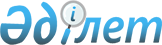 О проекте распоряжения Президента Республики Казахстан "О внесении изменений в распоряжение Президента Республики Казахстан от 22 сентября 1997 года N 3645"Постановление Правительства Республики Казахстан от 10 июля 2002 года N 752     Правительство Республики Казахстан постановляет:     Внести на рассмотрение Президента Республики Казахстан проект распоряжения Президента Республики Казахстан "О внесении изменений в распоряжение Президента Республики Казахстан от 22 сентября 1997 года N 3645  N973645_  ".     Премьер-Министр  Республики Казахстан                                                     Проект                Распоряжение Президента Республики Казахстан             О внесении изменений в распоряжение Президента Республики                       Казахстан от 22 сентября 1997 года N 3645". 

       Внести в распоряжение Президента Республики Казахстан от 22 сентября 1997 года N 3645 N973645_ "О Государственной программе Президента Республики Казахстан информатизации системы среднего образования Республики Казахстан" (САПП Республики Казахстан, 1997 г., N 43, ст. 395) следующие изменения: 

      в приложении 7 к Государственной программе Президента Республики Казахстан информатизации системы среднего образования Республики Казахстан, утвержденной указанным распоряжением: 

      в строке "Количество КУВТ (комплект 1, 2) 938,0 941,0 1879,0 857,0 1091,0 1948,0" в графах "Объем внедрения 2002 г", "Итоговое количество: КУВТ, ЛСПО, ЛППО, стоимость" цифры "857,0", "1091,0", "1948,0" исключить; 

      в строке "Объем финансирования 18090,6 12554,9 30645,5 5484,8 10173,9 15658,7 РБ" в графах "Объем внедрения 2002 г", "Итоговое количество: КУВТ, ЛСПО, ЛППО, стоимость" цифры "5484,8", "10173,9", "15658,7" исключить; 

      строку "Финансирование ЛСПО, ЛППО, ПИ, ППС 150,0 150,0 300,0 150,0 150,0 300,0 РБ" изложить в следующей редакции: 

      "Финансирование ЛСПО, ЛППО, ПИ, ППС 150,0 150,0 300,0 142,0 150,0 292,0 РБ"; 

      в строке "Кол-во КУВТ для РЦНТО, РгЦНТО, РИПКРО, ОблИУУ, КазИПО 9,0 9,0 18,0 9,0 8,0 17,0" в графах "Объем внедрения 2002 г", "Итоговое количество: КУВТ, ЛСПО, ЛППО, стоимость" цифры "9,0", "8,0", "17,0" исключить; 

      в строке "Объем финансирования 45,0 45,0 90,0 45,0 40,0 85,0 РБ" в графах "Объем внедрения 2002 г", "Итоговое количество: КУВТ, ЛСПО, ЛППО, стоимость" цифры "45,0", "40,0", "85,0" исключить; 

      в строке "Издание ежемесячного методического, научно-практического журнала "Информационные технологии Казахстана" (INTEK) 8900,0 8900,0 17800,0 8900,0 8900,0 17800,0" в графах "Объем внедрения 2002 г", "Итоговое количество: КУВТ, ЛСПО, ЛППО, стоимость" цифры "8900,0", 8900,0", "17800,0" исключить; 

      в строке "Объем финансирования 95,0 95,0 190,0 95,0 95,0 190,0 РБ" в графах "Объем внедрения 2002 г", "Итоговое количество: КУВТ, ЛСПО, ЛППО, стоимость" цифры "95,0", "95,0", "190,0" исключить; 

      в строке "Кол-во КУВТ для республиканских и областных учреждений образования (Дворцы школьников и др.) 15,0" цифру "15,0" исключить; 

      в строке "Объем финансирования 50,0 50,0 100,0 50,0 53,9 103,9 РБ" в графах "Объем внедрения 2002 г", "Итоговое количество: КУВТ, ЛСПО, ЛППО, стоимость" цифры "50,0", "53,9", "103,9" исключить; 

      в строке "ИТОГО: 18780,6 13294,9 32075,5 6074,8 10812,8 16887,6" в графах "Объем внедрения 2002 г", "Итоговое количество: КУВТ, ЛСПО, ЛППО, стоимость" цифры "6074,8", "10812,8", "16887,6" заменить цифрами "392,0", "450,0", "842,0" соответственно.     Президент     Республики Казахстан      (Специалисты: Мартина Н.А.,                   Умбетова А.М.)   
					© 2012. РГП на ПХВ «Институт законодательства и правовой информации Республики Казахстан» Министерства юстиции Республики Казахстан
				